The City School
North Nazimabad Boys Campus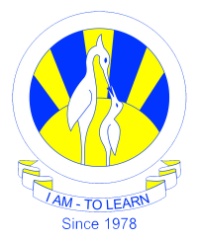 Class: 9
Subject: Accounting
Teacher: Fazal Ur RahmanPrinciples of accounting (7110) syllabus  First term 2017-18Role of AccountingThe double entry system of book keepingDocumentary recordsThe genera JournalThe LedgerThe Trial BalanceBooks of Prime EntriesThe Cash Book